Write a subtraction calculation on each leg of the spider which has the answer in the centre of the spider.EXAMPLE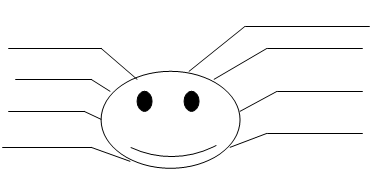 Write a subtraction calculation on each leg of the spider which has the answer in the centre of the spider.